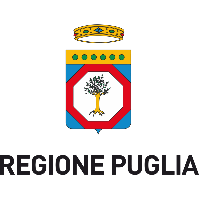 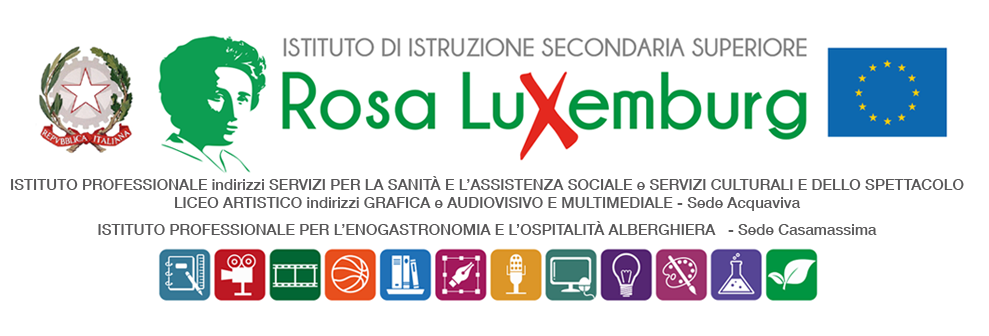 Studenti minorenni AUTORIZZAZIONE DEI GENITORIIl/La sottoscritto/a…………………………………………………………………...…………………. genitore dell’alunno/a………………………………………………………..frequentante la classe……………….. indirizzo………………………. AUTORIZZAil/la proprio/a  figlio/a a partecipare alle riprese della fase di produzione del PROGETTO PER IL PIENO UTILIZZO DEGLI SPAZI SCOLASTICI – II edizione (DGR n°1676 del 21/10/2021) “LA VITA E’ UN FILM: VISIONI DAL MIO FUTURO” che si svolgeranno nelle seguenti date:29 marzo 2023 – dalle ore 16.00 alle 02.00 - campo base IISS Rosa Luxemburg – sede di Acquaviva30 marzo 2023 – dalle ore 16.00 alle 02.00 - campo base IISS Rosa Luxemburg – sede di Acquaviva31 marzo 2023 – dalle ore 16.00 alle 02.00 - campo base AULA CIVICA – Sammichele di BariTutor scolastica del progetto è la prof.ssa Donatella Scarati, che affiancherà gli studenti durante le fasi dell’attività.Consapevole del fatto che gli studenti raggiungeranno la sede del campo base e, al termine delle attività, faranno regolarmente rientro alle proprie residenze in maniera autonoma, il sottoscritto, con la presente:esonera la scuola da ogni responsabilità riguardo all’incolumità delle persone e delle cose e al comportamento degli alunni;dichiara di assumersi le responsabilità (art. 2048 del Codice Civile) derivanti da inosservanza da parte del/la proprio/a figlio/a delle disposizioni impartite dagli insegnanti e da cause indipendenti dall’organizzazione scolastica. Data……………………. Firma del genitore ………………………………………